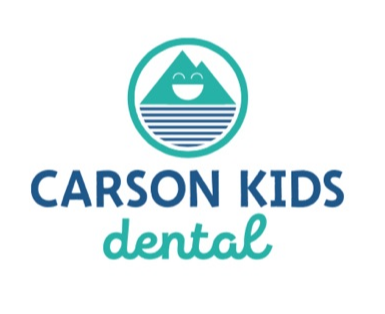 Dental History 											          Male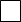 Child’s Name:                                                                         Date of Birth:        /        /              FemaleHow did you hear about us?	  .   Does your child have an unusual history of the following:      Nursing/Bottle Habits          Pacifier            Thumb/Finger Sucking           Dental GrindingMEDICAL HISTORY Name of Child’s Physician:                                                                       Phone: ___________________________Is Child taking any medications?        Yes	       No     If yes, what?                                                        ___ .Is Child allergic to any of the following medications or substances?          Yes           No      Aspirin        Penicillin       Latex        Foods        Metal/Acrylics        Other:                                   ____ PLEASE ANSWER ALL OF THE FOLLOWING QUESTIONS:If answered ‘’YES’’ to any of the above, please explain: ____________________________________________________________________________________________________________________________________________________________________________________________________Parent/Guardian Signature: _____________________________________________Date: ______/______/__________Dr’s Signature: __________________________________________________Date: _____/______/__________AIDS/HIV                     YES   NO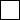 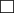 Anemia                        YES   NOAsthma/Breathing    YES   NO    ProblemsAutism                         YES   NOArthritis                       YES   NOADHD                           YES   NOBirth Defects              YES   NOBrain Injury                YES   NOBruise Easily               YES   NOBleeding/                    YES   NO   Clotting ProblemsCancer                         YES   NOCerebral Palsy            YES   NOChemotherapy           YES   NOChild Abuse                YES   NOChronic Adenoid/     YES   NO    Tonsil ProblemsCleft Lip/Palate         YES   NODevelopmentally      YES   NO        DelayedDrug/Alcohol Use     YES   NOEmotional                   YES   NO      DisturbanceExcessive Gagging     YES   NOFainting/Dizziness    YES   NOFever Blisters             YES   NOGrowth Problems          YES   NOHeart Murmur/              YES   NO      Heart ProblemsHepatitis/                        YES   NO    Liver Disease High Blood Pressure      YES   NOBladder Conditions        YES   NOKidney Disease               YES   NOLeukemia                         YES   NOSickle Cell Anemia         YES   NOTuberculosis                   YES   NOProsthetic  Joints/         YES   NO    PinsOrthopedic                 YES   NO    ProblemsTobacco Use               YES   NOPregnancy                   YES   NOUlcers                          YES   NODiabetes                      YES   NODisabilities/                YES   NO    Special NeedSpeech/Hearing        YES   NO    ProblemsConvulsions/              YES   NO    Seizures  Tumors/Growth        YES   NOPsychiatric Care         YES   NO